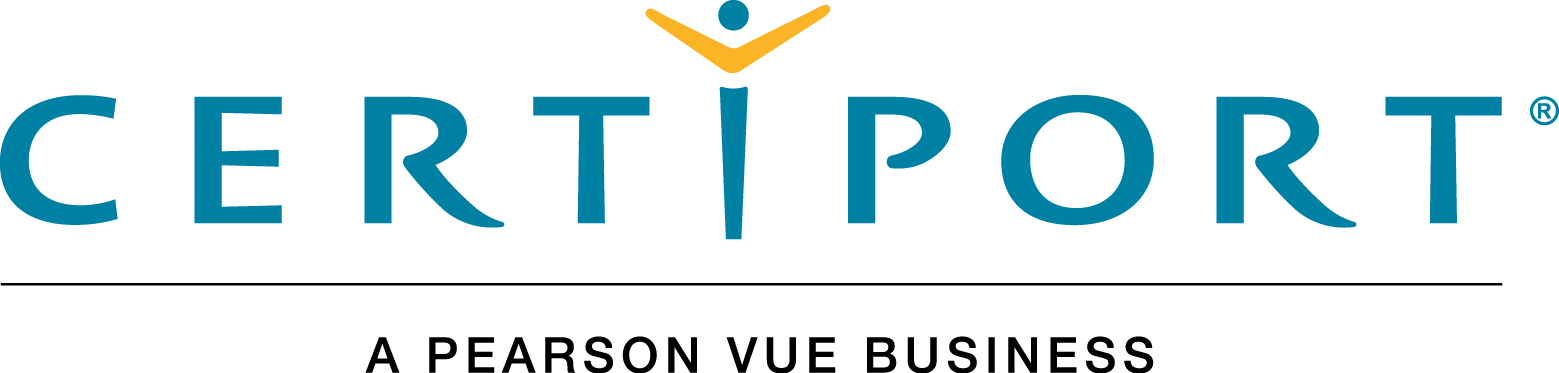 Вимоги до приміщення акредитованого центру тестування CertiportПриміщення центру тестування та прилегла територія мають відповідати наступним критеріям:наявна  зона паркування та\або зручна  транспортна розв’язка. відсутність шуму під час проведення тестування.Реєстрація кандидатів повинна бути організована окремою зоною від аудиторії тестування та містити наступне: Належно облаштоване місце роботи адміністратора: персональний комп’ютер для роботи, стіл або\та стійка для реєстрації кандидатів, 2 стільці (для кандидата та адміністратора), принтер.Зручно облаштована зона для очікування своєї черги кандидатами.Центр тестування має забезпечити спеціально відведені місця для зберігання речей кандидатів, які повинні знаходитись за межами аудиторії тестування. Це можуть бути:шафи під замком, архівні або стінні шафи окремий кабінет тощо.Аудиторія, відведенна для проведення іспитів, має відповідати наступним вимогам:Вона має характеризуватись сприятливими для тестування умовами: чиста, тиха, зручна, без запаху тютюнового диму тощо.Аудиторія повинна містити робочі місця для складання іспитів, тобто зручні стільці/крісла, столи або парти, оснащені необхідним обладнанням (див. технічні вимоги) та розташовані на належній відстані один від одного (не менше 1 м).Належне освітлення і вентиляція.Варіанти спостереження за  кандидатами під час складання іспитівСпостерігач або адміністратор  може здійснювати наступні способи спостереження за кандидатами:Через прозоре скляне оглядове вікно або стіну спостерігач сидить зовні за межами аудиторії для здачі іспитів і стежить за тестуванням кандидатів через вікно. Через систему відеоспостереження в реальному часі cпостерігач сидить за межами аудиторії для здачі іспиту і використовує обладнання відеоспостереження для нагляду за кандидатами під час тестування. Шляхом безпосереднього спостереження всередині аудиторії під час проведення іспитуспостерігач знаходиться в аудиторії під час проведення іспиту. Він має спеціально відведений стіл та стілець